Учебный планмуниципального дошкольного образовательного учреждения «Детский сад комбинированного вида № 7 г. Алексеевка  Белгородской области» на 2018 -2019 учебный год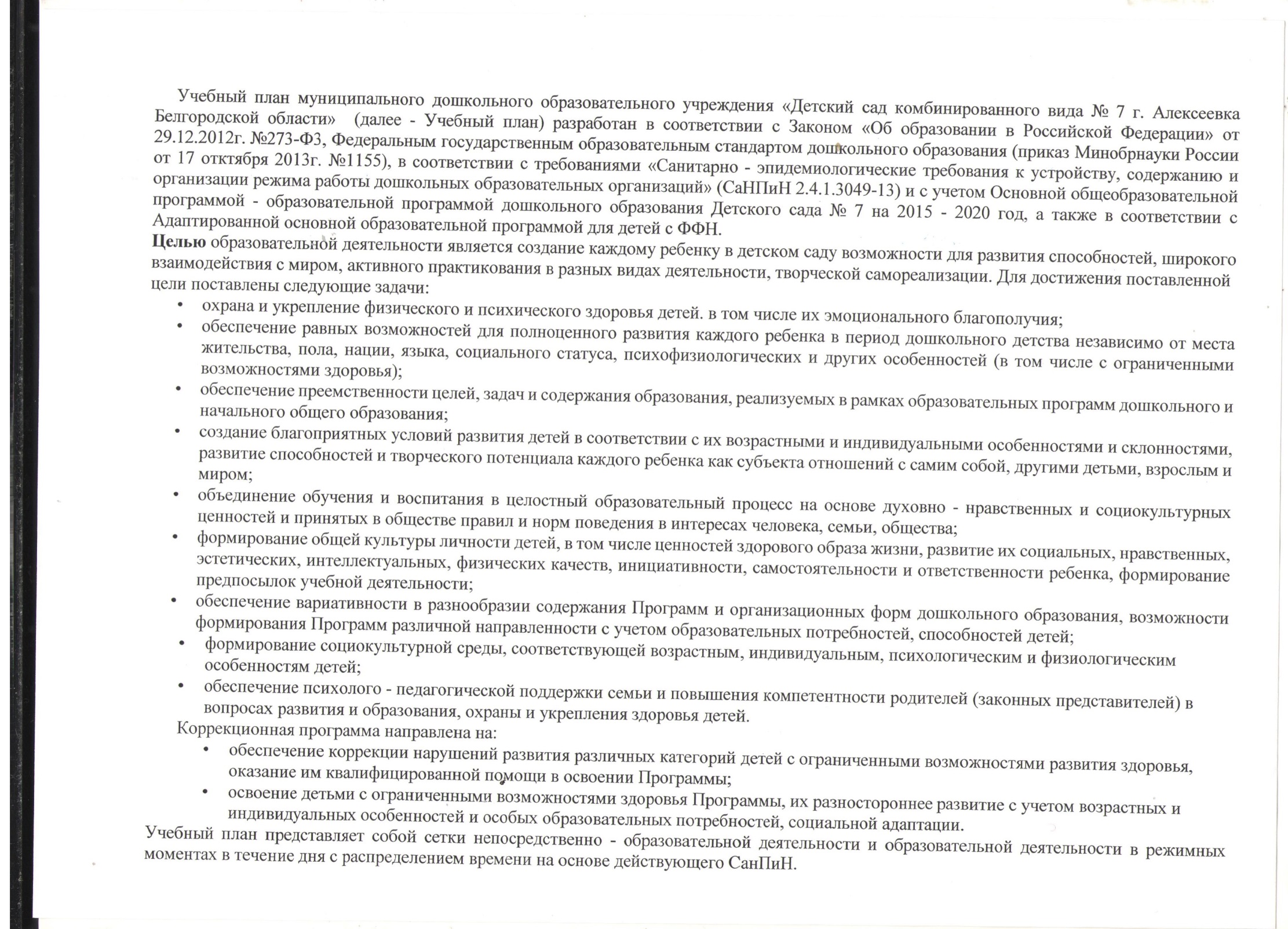 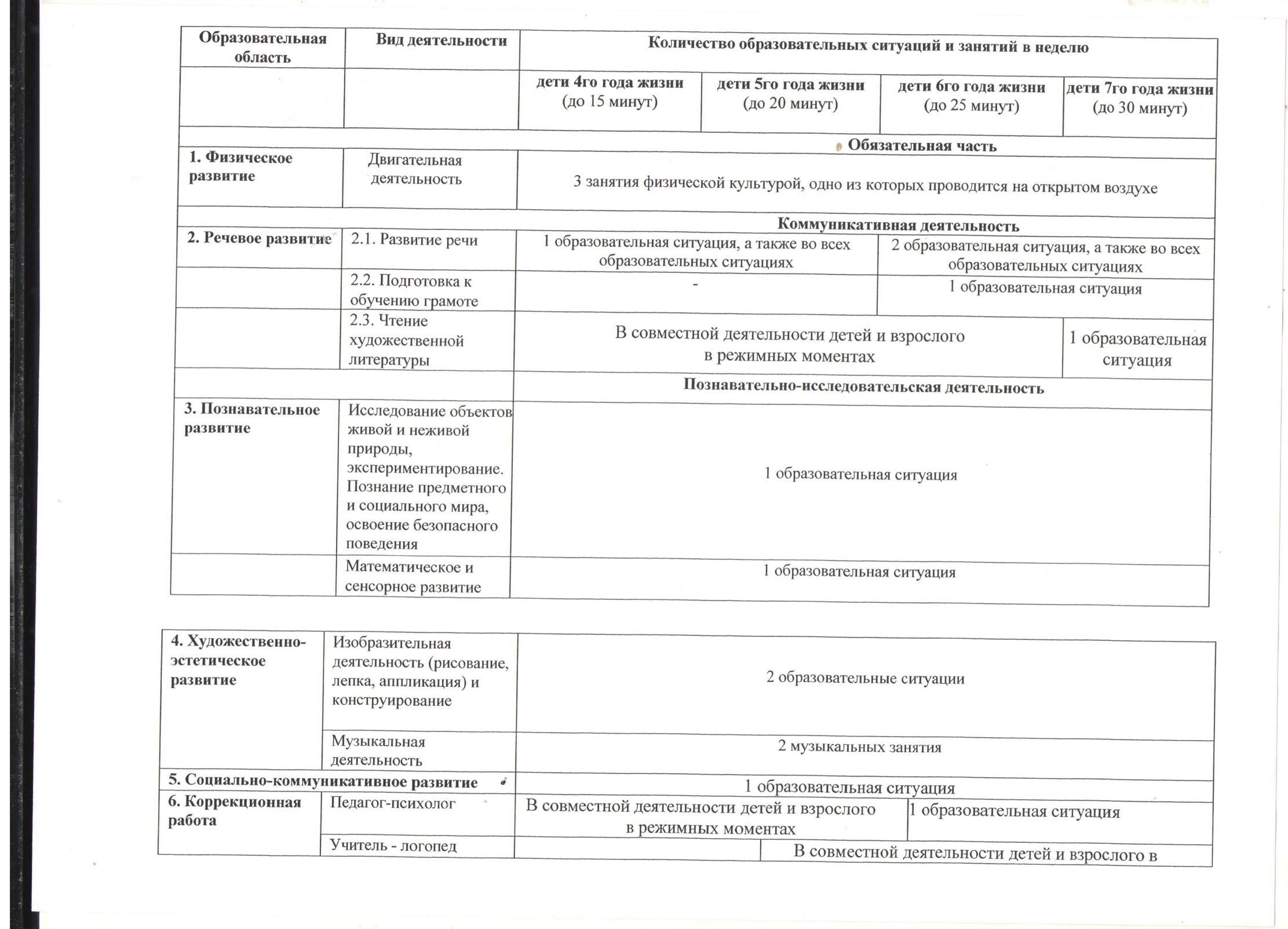 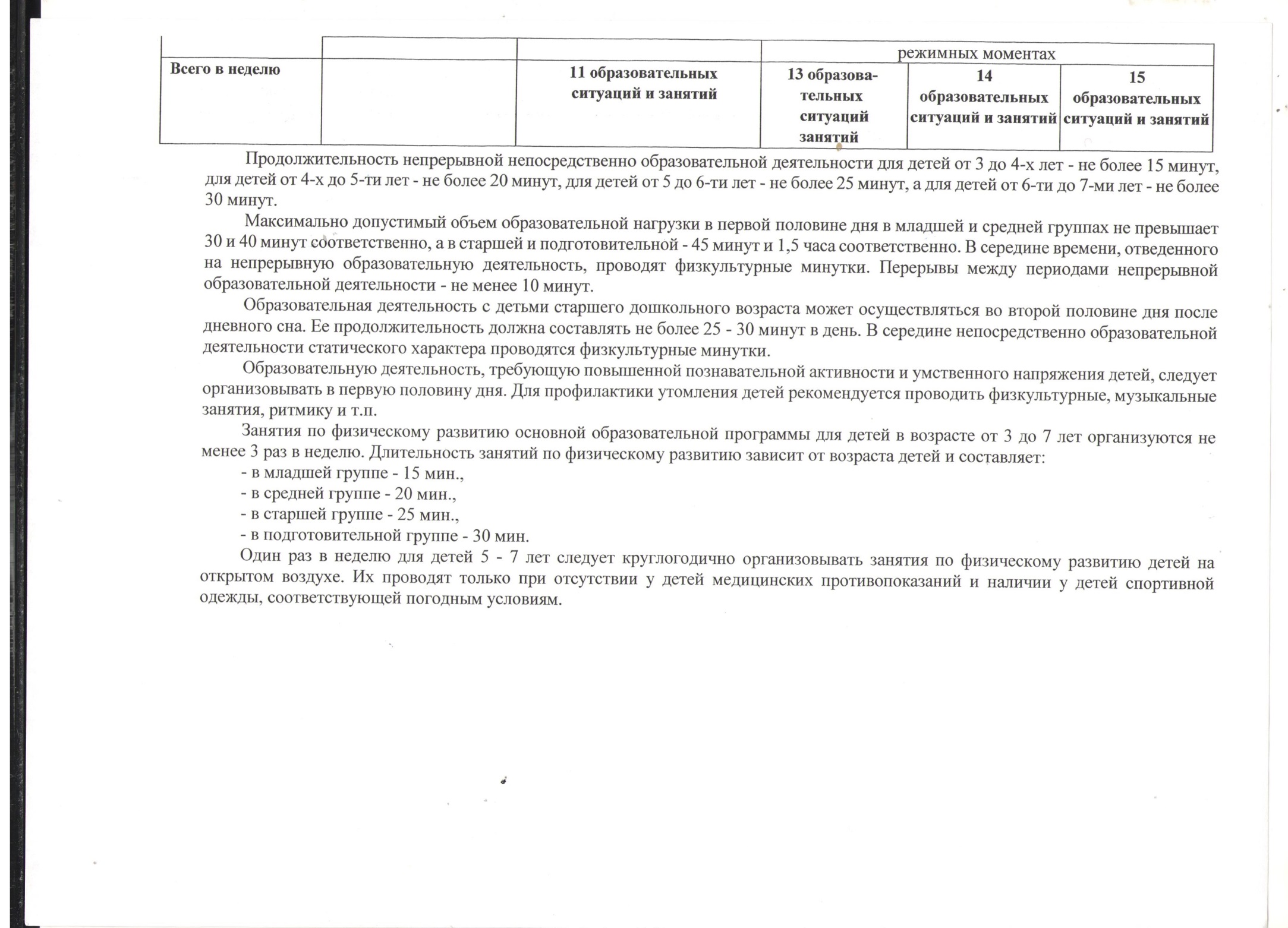 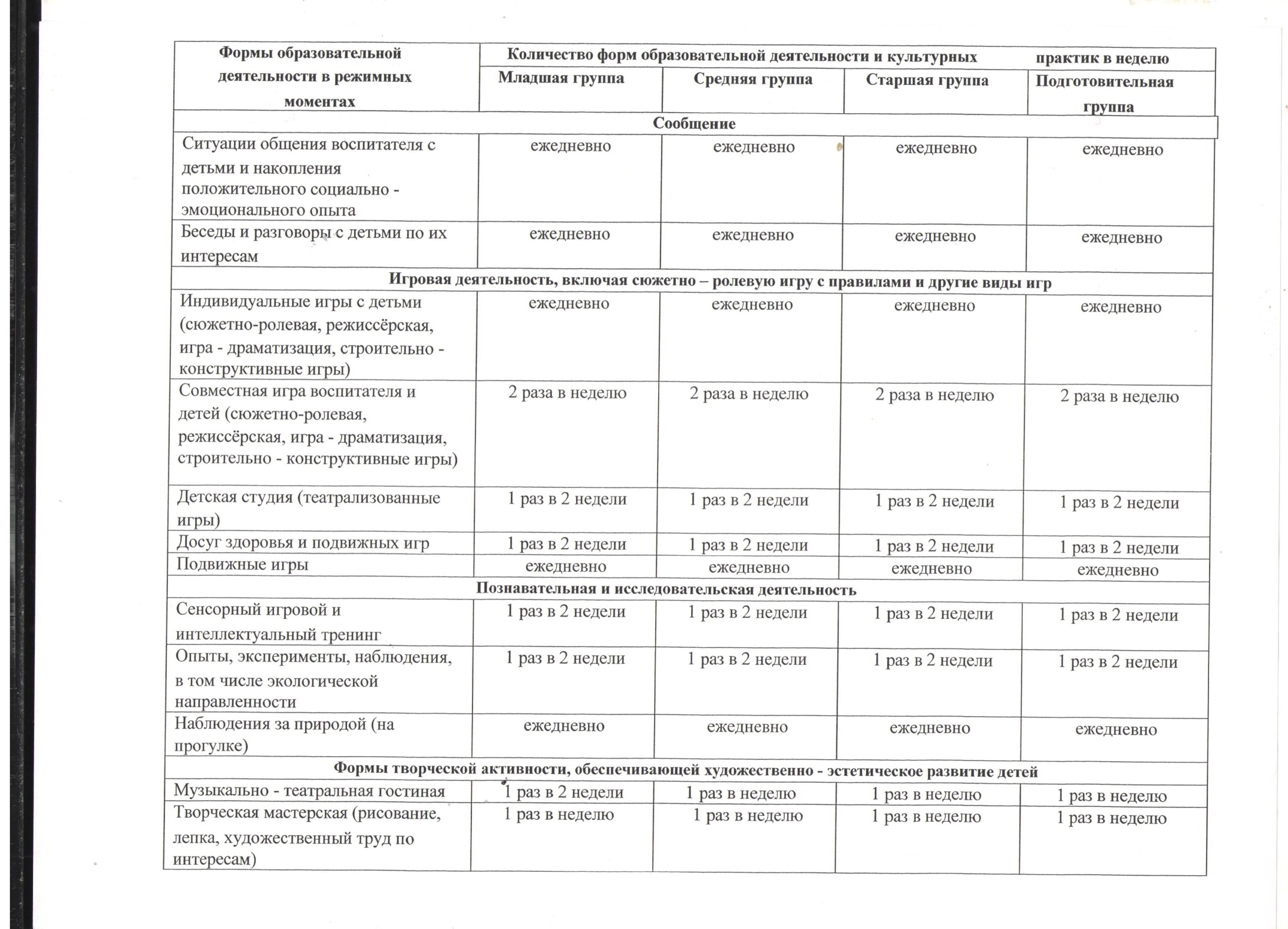 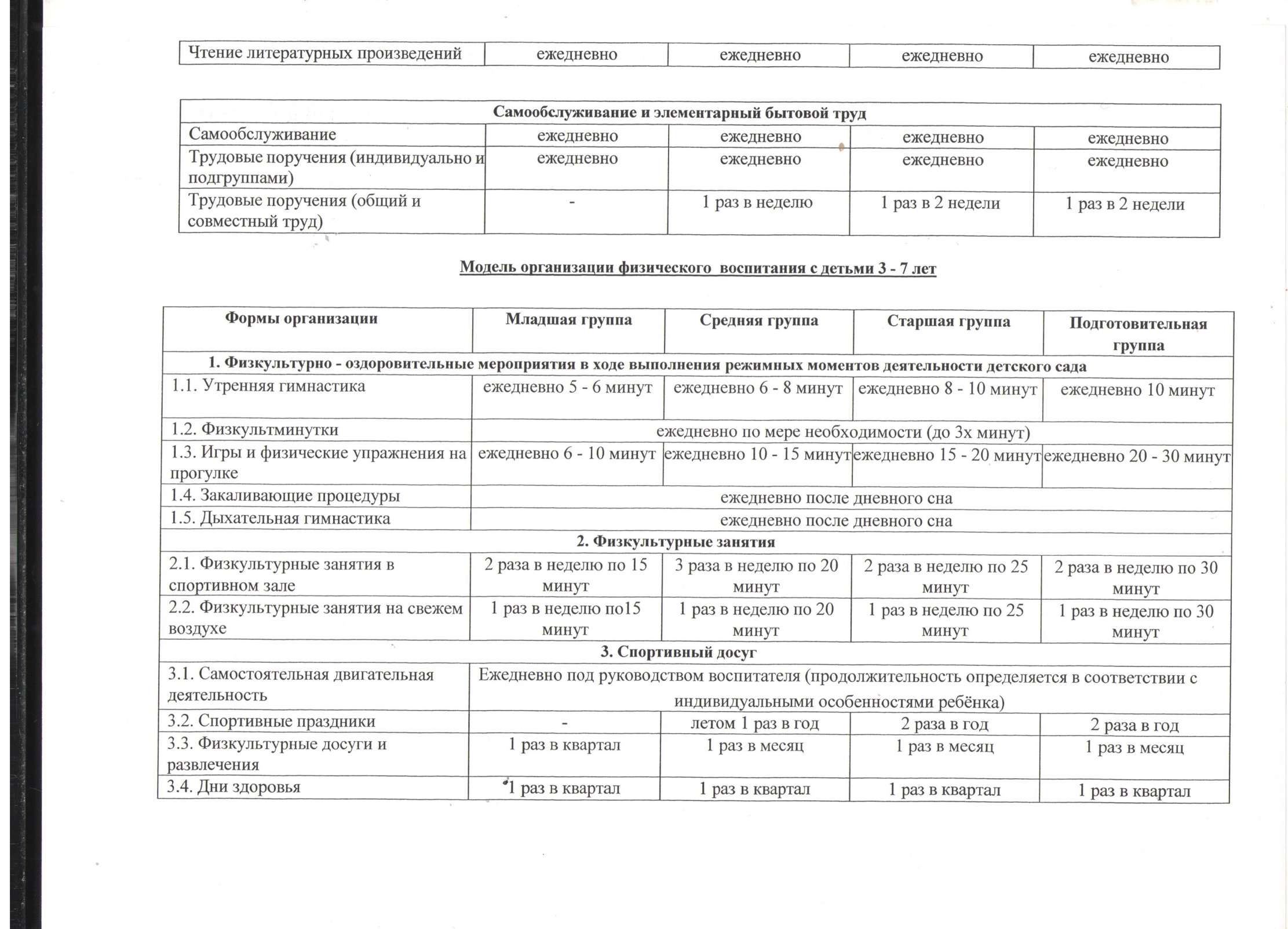 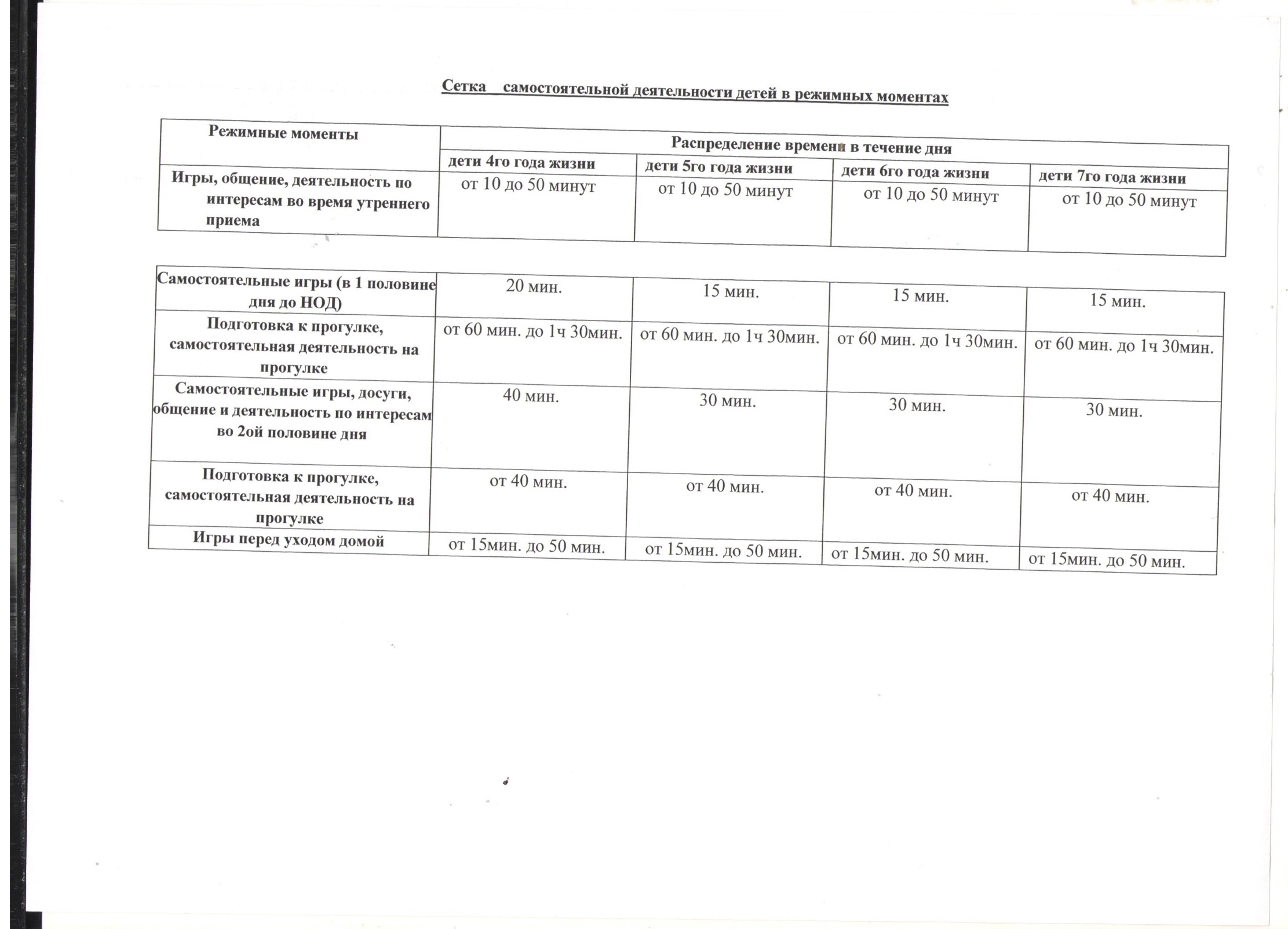 Принята:на педагогическом совете«30» августа 2018 г. Протокол от «30» августа 2018 г. № 1 Утверждаю:Заведующий детским садом  № 7                                  Е. С. Лухтан«31» августа 2018 г. Приказ от «31» августа 2018 г. № 60